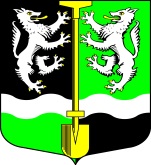 АДМИНИСТРАЦИЯМУНИЦИПАЛЬНОГО ОБРАЗОВАНИЯСЕЛИВАНОВСКОЕ СЕЛЬСКОЕ ПОСЕЛЕНИЕВолховского  муниципального районаЛенинградской областиРАСПОРЯЖЕНИЕ от 20 января 2022 года                                                                                  № 01на проведение открытого конкурса по выбору управляющей организации по содержанию многоквартирных жилых домов в п. Селиваново муниципального образования Селивановское сельское поселение Волховского муниципального района Ленинградской областиВ целях эффективного использования муниципальной собственности, в соответствии со ст. 17.1 ст. 53 части 5 Федерального закона № 135-ФЗ от 26.07.2006 года «О защите конкуренции»  (с изменениями на 05.04.2010 года), и приказом Федеральной антимонопольной службы от 10 февраля 2010 года № 67 «О порядке проведения конкурсов или аукционов на право заключения договоров аренды, договоров безвозмездного пользования, договоров доверительного управления имуществом, или иных договоров, предусматривающих переход прав владения и (или) пользования в отношении государственного или муниципального имущества, и перечне видов имущества, в отношении которого заключение указанных договоров может осуществляться путем проведения торгов в форме конкурса»,  на основании  Положения о проведении торгов   на  право   заключения   договоров   аренды   объектов недвижимости, находящихся в муниципальной  собственности муниципального образования   «Селивановское  сельское  поселение», утвержденного Решением Совета депутатов № 170-а от 17.07.2009 года:1.Провести открытый конкурс по выбору управляющей организации по содержанию многоквартирных жилых домов в п. Селиваново:   ул. Школьная д.7,  ул. Первомайская  д. 30А, ул. Школьная д.9, ул. Первомайская д.12, ул. Первомайская д.14, ул. Школьная д.11, находящихся в муниципальной собственности  муниципального образования Селивановское сельское поселение Волховского муниципального района Ленинградской области.2.Комиссии по  проведению  торгов на право заключения   договоров  аренды объектов недвижимости, находящихся в  муниципальной  собственности МО Селивановское сельское  поселение Волховского муниципального района Ленинградской области,   подготовить   в срок до 10.02.2022 года  конкурсную документацию и опубликовать на сайте для размещения информации о торгах.           3.Контроль за исполнением настоящего распоряжения оставляю за  собой.Глава администрацииМО Селивановское сельское поселение                                         М.Ф.Петрова